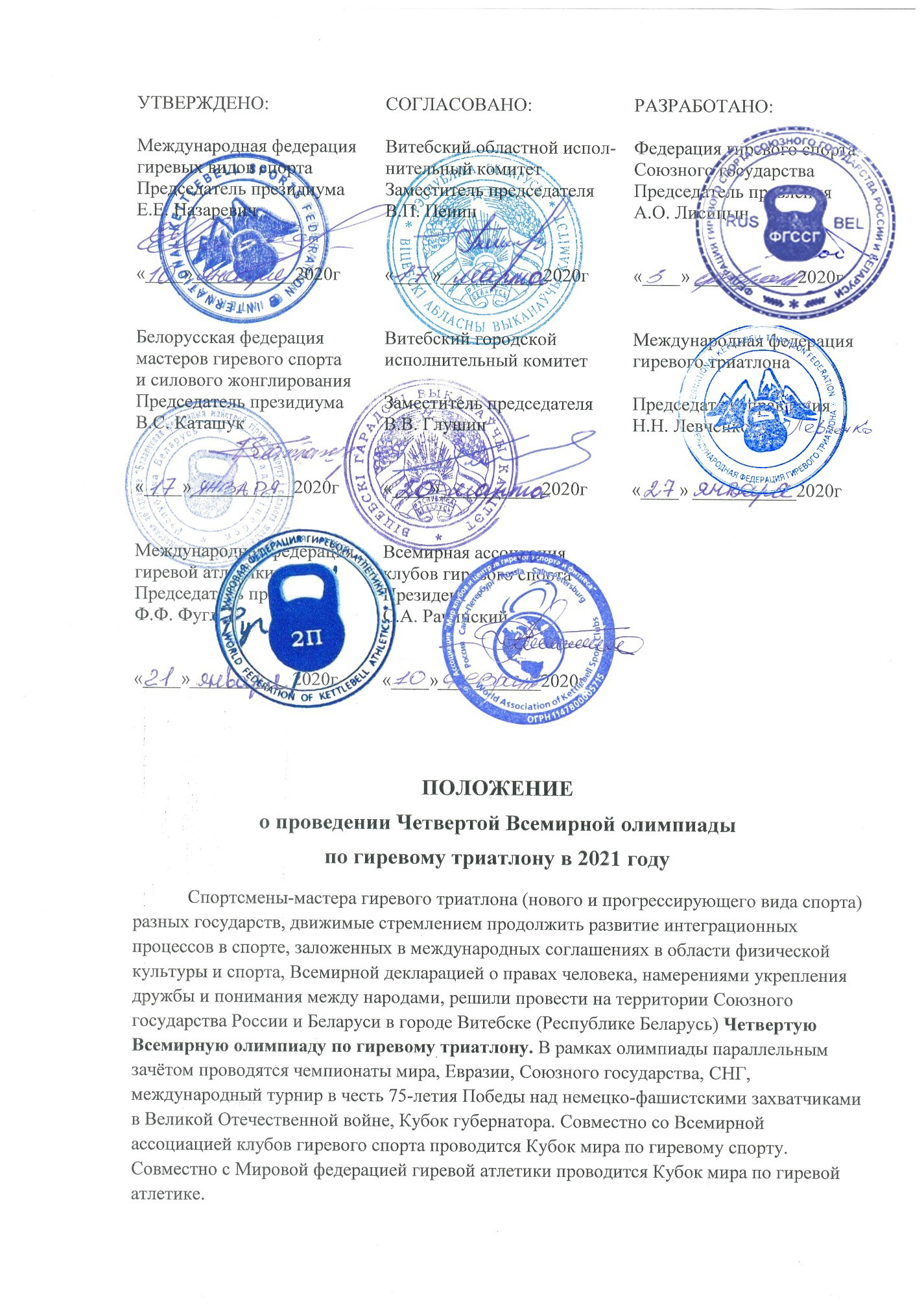 1.Цели и задачиРазвитие и популяризация силовых видов спорта в Республике БеларусьУкрепление и развитие дружественных связей между странами.Повышение спортивного мастерства атлетов.Выявление сильнейших спортсменов.Экспериментирование, проверка новых правил соревнований.Пропаганда здорового образа жизни, девиз «Спорт вне возраста!».2.Место и сроки проведения соревнованийСоревнования проводятся в г.Витебске (Республика Беларусь) 15-17 октября 2021 года.Место проведения соревнований: г.Витебск, пр-т Людникова, 12. Игровой зал государственного учреждения физической культуры и спорта «Витебский центральный спортивный комплекс» (ВЦСК).3.Размещение участников соревнованийМесто проживания:Гостиница «Витебск» (ул.Замковая, 5/2а). Проезд от ж/д вокзала троллейбусом № 3,5,10. Автобусом № 7 до остановки «Универмаг». Пешком – 500 м по прямой.4.Регистрация участников соревнованийДень приезда- 15 октября 2021 года. Встреча прибывших московским поездом- автобусом. Остальные прибывшие добираются самостоятельно до мест проживания.	Регистрация участников соревнований, взвешивание и приём стартовых взносов осуществляется в пресс-центре «Витебский центральный спортивный комплекс» (ВЦСК).15 октября 2021 года с 9:00 до 18:00.		Торжественное открытие соревнований- 16 октября 2021 года в 9:00 часов в игровом зале ВЦСК. Соревнования проводятся 16,17 октября с 9:00 до 18:00 часов.5.Участники соревнованийК соревнованиям допускаются спортсмены (-ки) без ограничения возраста, имеющие при себе документ, удостоверяющий личность и возраст; медицинскую справку, заверенную врачом (физкультурно - медицинским диспансером), медицинскую  спортивную страховку. Для спортсменов старше 40 лет в медицинской справке должна быть отметка о максимально допустимом весе гирь и регламенте времени 1 мин., 2 мин., 3 мин., 5 мин., 10 мин., 30 мин., 60 мин.).     Если у спортсмена нет заявки, заверенной медицинским учреждением спортивного профиля, медицинской спортивной страховки, он не допускается до соревнований.ВОЗРАСТНЫЕ ГРУППЫМужчины и женщины:     До 18 лет- дифференцированный подход; 18-21 год; 22-29 лет; 30-34 года; 35-39 лет; 40-44 года; 45-49 лет; 50-54 года; 55-59 лет: 60-64 года; 65-69 лет; 70-74 года; 75-79 лет; 80-84 года; свыше 85 лет (дифференцированный подход).ВЕСОВЫЕ КАТЕГОРИИМужчины и женщины:    До 55 кг; до 60 кг; до 65 кг; до 70кг; до 75 кг; до 80 кг; до 85 кг; до 90 кг; свыше 90 кг- женщины. Далее мужчины: до 95 кг; до 100 кг; до 105кг; до 110кг; свыше 110 кг.ВЕС ГИРЬМужчины:   До 18 лет (индивидуальный подход); до 22 лет -20кг; 22-34 года -24 кг; 35-39 лет- 22кг; 40-44 года - 20кг; 45-49 лет - 18кг; 50-54 года - 16кг; 55-59 лет- 14 кг; 60-64 года -12 кг; 65-69 лет -10кг; 70-74 года -8 кг; 75-79 лет -6 кг; 80-84 года -4кг; свыше 85 лет -2,5 кг.Для выступления с гирями весом 36 кг и больше в медицинской справке должна быть разрешающая отметка врача.Женщины:До 16 лет (индивидуальный подход); 16-17 лет -8 кг; 18-19 лет-10кг; 20-21 год-12 кг; 22-24 года- 14 кг; 25-29 лет- 16кг; 30-34 лет -12 кг; 35-39 лет- 10 кг; 40-49 лет-8 кг; 50-59лет – 6 кг; 60-74 года- 4 кг; свыше 75 лет - 2,5 кг.МУЖЧИНЫ*Мужчины до 65 лет:1.Толчок одной гири - 1 минута, 2 минуты, 3 минуты, 5 минут.2.Рывок гири с произвольной сменой руки- 1 минута, 2 минуты, 3 минуты, 5 минут.3.Толчок одной гири длинным циклом-1 минута, 2 минуты, 3 минуты, 5 минут.4.Жим одной гири с произвольным перехватом-1 минута, 2 минуты, 3 минуты, 5 минут.5.Марафон (1 час), полумарафон (30 минут)- при наличии медицинской справки.6.Произвольные способы подъёма гирь.7.Свободная номинация (толчок, рывок, двоеборье, толчок ДЦ, жим). Толчок длинным циклом выполняется с двумя гирями. Регламент времени: 1 минута, 2 минуты, 3 минуты, 5 минут, 10 минут.8.Олимпийское троеборье- 2 минуты (Т+Р+ДЦ- по 40 секунд на упражнение со сменой руки через каждые 20 секунд).* Перехват гири - произвольныйМужчины 65-74 года:1.Толчок одной гири -1 минута, 2 минуты, 3 минуты.2.Рывок гири -1 минута, 2 минуты, 3 минуты.3.Толчок одной гири длинным циклом- 1 минута, 2 минуты, 3 минуты.4.Жим гири- 1 минута, 2 минуты, 3 минуты.5.Полумарафон (30 минут)- при наличии медицинской справки.6.Произвольные способы подъёма гирь.7.Олимпийское троеборье- 2 минуты (Т+Р+ДЦ- по 40 секунд на упражнение со сменой руки через каждые 20 секунд).Мужчины свыше 75 лет:1.Толчок одной гири – 1 минута, 2 минуты.2.Рывок гири -1 минута, 2 минуты.3.Жим гири-1 минута, 2 минуты.4.Произвольные способы подъёма гирь.ЖЕНЩИНЫ*Женщины до 65 лет:1.Толчок гири – 1 минута,2 минуты, 3 минуты, 5 минут.2.Рывок одной гири – 1 минута,2 минуты, 3 минуты, 5 минут.3.Толчок одной гири длинным циклом-1 минута,2 минуты, 3 минуты, 5 минут.4.Жим гири -1 минута,2 минуты, 3 минуты, 5 минут.5.Гиревой марафон (1 час) и полумарафон (30 минут)- при наличии медицинской справки.6. Произвольные способы подъёма гирь.7.Свободная номинация (толчок, рывок, двоеборье, толчок ДЦ, жим) - 1 минута, 2 минуты, 3 минуты, 5 минут ,10 минут, вес гирь любой.8.Олимпийское троеборье- 2 минуты (Т+Р+ДЦ- по 40 секунд на упражнение со сменой руки через каждые 20 секунд).Женщины свыше 65 лет:1.Толчок гири -1 минута, 2 минуты.2.Рывок гири – 1 минута, 2 минуты.3.Жим гири -1 минута, 2 минуты.4. Произвольные способы подъёма гирь.*Перехват гири – произвольный.    Мужчины и женщины- номинация для всех- произвольные способы подъёма гирь и силовое жонглирование, эстафеты, жим лёжа попеременно двух гирь в течение 1 минуты.ПРОГРАММА СОРЕВНОВАНИЙ15 октября 2021 годаДень приезда участников. 9:00 – регистрация участников, мандатная комиссия, судейская коллегия, семинар судей.16 октября 2021 годаСоревнования 1-й день:9:00- торжественное открытие соревнований, парад участников, награждение выдающихся спортсменов.1.Эстафета мужская: жим гири 8 кг (Ж+Ж+Ж+Ж+Ж);2.Эстафета женская: жим гири 6 кг (Ж+Ж+Ж+Ж+Ж);3.Эстафеты: комбинированная, гиря 32 кг (Т+Р+ДЦ+Р+Т) В каждой эстафете по 1 минуте на участника11:00- начало соревнований.1.Спринт, толчок (1 и 3 минуты)- мужчины и женщины (в толчке гири 32 кг за 1 минуту параллельно разыгрывается «Кубок губернатора»).2.Спринт, рывок (1 и 3 минуты)- мужчины и женщины.3.Толчок длинным циклом- 1 и 3 минуты- мужчины и женщины.4.Марафон, полумарафон (по записи).5.Произвольные способы подъёма гирь (по записи).6.Свободная номинация (по записи) – совместно с МФГА в рамках Кубка мира.7.Жим лёжа (по записи).8.Жонглирование (по мере готовности).9.Олимпийское троеборье.10.Упражнения по номинациям мировой федерации гиревой атлетике.Награждение участников соревнований.Подведение итогов первого дня соревнований.17 октября 2021 годаСоревнования во 2-й день:9:00-начало соревнований1.Свободная номинация (по записи)-  совместно с МФГС в рамках кубка мира.2.Толчок- 5 минут (мужчины и женщины).3.Рывок гири – 5 минут (мужчины и женщины)4.Толчок длинным циклом- 5 минут (мужчины и женщины).5.Награждение участников соревнований в толчке и рывке.6.Марафон и полумарафон (по записи).7.Произвольные способы подъёма гирь (по записи).8.Жонглирование гирями (по мере готовности)9.Жим лёжа (по записи).10.Свободная номинация (мужчины и женщины)11.Произвольные способы подъёма гирь (мужчины и женщины).12. Жонглирование гирями (по мере готовности).13. Жим лёжа (по записи).14.Марафон и полумарафон.Награждение участников соревнований.Подведение итогов Олимпиады.17 октября 2021 годаОтъезд участников.Награждение – победители и призёры соревнований награждаются специальными медалями и дипломами.Соревнования проводятся на основе самофинансирования. Все расходы по командированию участников и представителей (проезд, проживание, питание, стартовый взнос) несут командирующие организации или сами участники.Стартовый взнос по каждой номинации 70 белорусских рублей.	ВНИМАНИЮ УЧАСТНИКОВ! На награждение участники обязаны явиться в спортивной форме с наименованием своей страны- в форме, в которой они выступали на помосте. Организаторы соревнований оставляют за собой право внесения изменений в регламент первого и второго дня соревнований.	Заявки на участие в соревнованиях высылать в секретариат Международной федерации гиревых видов спорта по электронному адресу:liza57@list.ruОтветственные – Левченко Ольга Григорьевна- секретарь МФГВС; Левченко Николай Николаевич-вице-председатель президиума МФГВС.	Заявки принимаются до 1 октября 2021 года. Участники, чьи заявки поступили в оргкомитет после указанного срока, к соревнованиям допускаться будут с коэффициентом 1,5 по уплате стартовых взносов, так как в этом случае секретариат вынужден переделывать стартовые протоколы.Заявки принимаются в установленной форме, где указаны ФИО, год рождения, возрастная группа, вес, дано краткое описание упражнений, произвольных способах подъема гирь, четко указано в каких номинациях и каких соревнованиях полагается выступать.ДАННОЕ ПОЛОЖЕНИЕЯВЛЯЕТСЯ ОФИЦИАЛЬНЫМ ВЫЗОВОМ НА СОРЕВНОВАНИЯ!